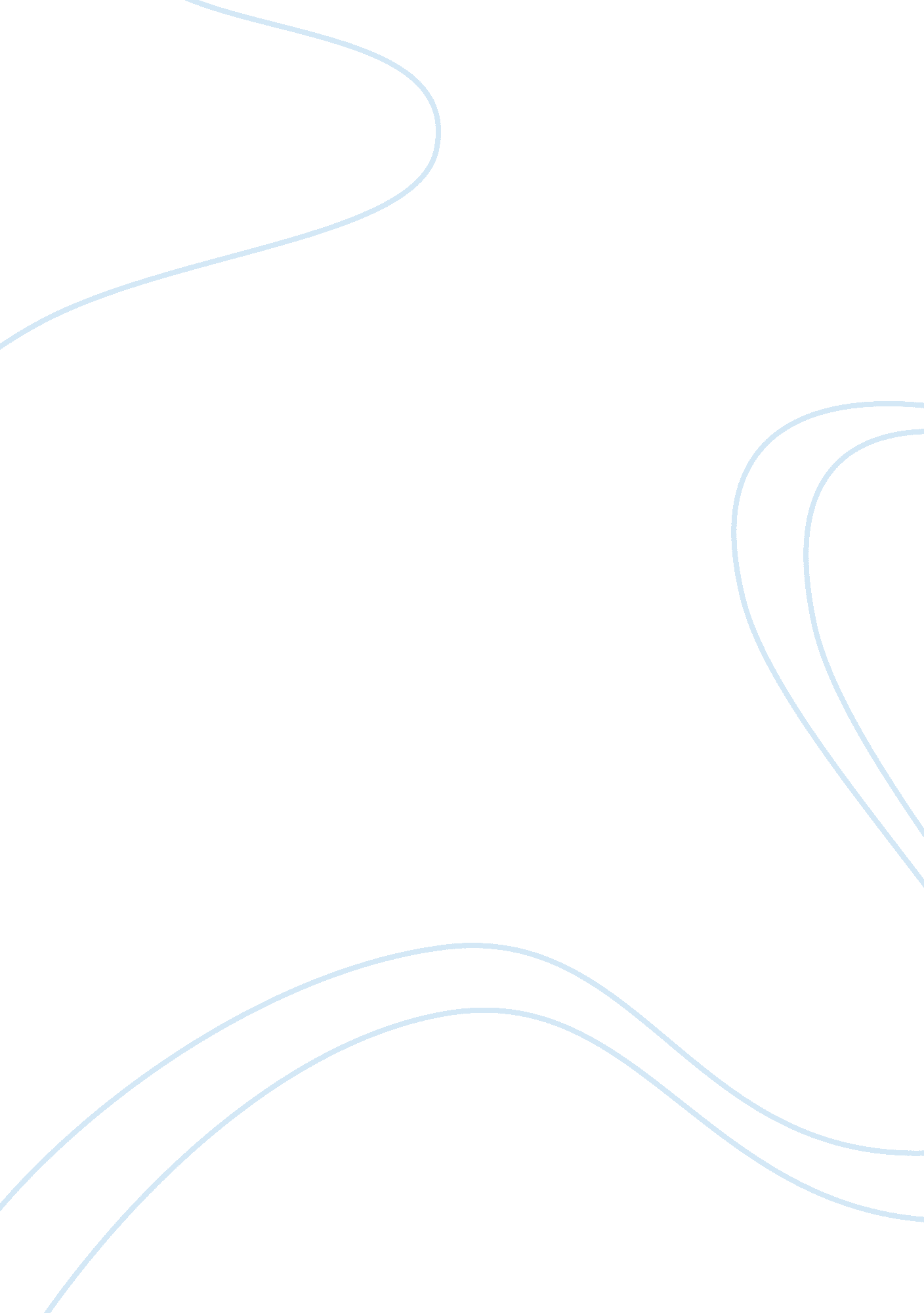 Portfolio management service of sharekhan ltd.Business, Company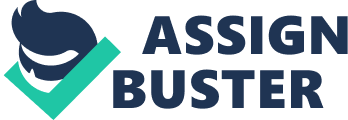 Wealth optimizer overview The Indian value advertise presents a phenomenal open door for the long haul speculators. Sharekhan offers you answer for meet your budgetary targets. Wealth Optimizer is a portfolio administration item that includes upgrading riches over the long haul. The objective isn’t just to beat the market yet additionally to create predominant returns. Investment strategy To put resources into the most underestimated supplies of developing organizations based on detailed money related execution. How the product works: Basic examination is performed on in excess of 5, 000 organizations. Stocks with sound basics are picked, subject to methodology conditions. Top 10 stocks are chosen every day in light of the greatest extension to develop. No specific segment shapes over 20% of the customer’s portfolio. Essentials of stocks held are checked on each quarter in light of quarterly outcomes. Robotized basic leadership framework for straightforward and trained contributing. Key product specifications Minimum Investment Amount: Rs 25 Lac Recommended Investment Duration: 2 years or more Here what your portfolio service offer by Sharekhan. Single- window for no. of investments Sharekhan gets you the benefit of viewing all your investments across all asset-groups in a single window! Portfolio promoter with News and Views Sharekhan causes you help your portfolio with astute alarms and news refreshes as it happens so you don’t pass up a major opportunity for any opportunity! So that maximum. Advantage can be given. Watch your speculations develop Sharekhan’s capacity pressed portfolio will encourage you OR TO JUDGE it with compelling instruments alongside a mirror-perspective of your ventures. Check the whole exchange history the way you need in a solitary snap. Quick , easy and hassle-free maintenance Sharekhan maintain and believe in making life simple for you. From making a portfolio, creating a watchlist, buying/selling or watching your daily gain/loss, Sharekhan’s Portfolio does it for you in just a click! Sharekhan Portfolio = LIVE + Complete watch of your speculations Sharekhan Portfolio not just gives the best outline of your ventures yet in addition incorporates live value/occasions updates to give a whole monetary view. Each venture made by you is bolstered by a fast look into the scrip so you know the estimation of your cash! How investor can grow there wealth with portfolio management Portfolio management service ( PRO PRIME) How it Works: Base up stock determination . Portfolio determination and administration by a committed Fund Manager Medium to long haul vision, bringing about low portfolio turnover Mix of Blue chip and development stocks Expenses: 2. 5% for every annum AMC charged each quarter a 0. 625%, 0. 5% business, 20% benefit sharing after 15% obstacle is crossed-chargeable toward the finish of the monetary year. PMS PROTECH We recognize exchanging openings in the market with Long Short procedures utilizing Technical Analysis Least venture: Rs 25 Lakhs How it Works: Spotlight on Absolute Returns Long Short Strategies and dynamic administration by our committed Fund Manager . Go for high CAGR utilizing computerized show. Stable returns, independent of economic situations Expenses: Benefit imparting to no aMC charges at the start 0. 05% business 20% benefit sharing on booked benefits on quarterly premise. Company analysis of Sharekhan LTD SWOT investigation is a system used to assess an organization’s focused position by recognizing its qualities, shortcomings, openings and dangers. Components of a SWOT Analysis While using SWOT examination, an affiliation ought to be viable about its awesome and frightful core interests. The affiliation needs to keep the examination specific by avoiding murky zones and exploring in association with real settings. For example, how do the affiliation’s things and organizations appear differently in relation to those of fighting firms? SWOT examination should be short and fundamental, and should keep up a key separation from multifaceted nature and over-examination since an awesome piece of the information is subjective. In this way, associations ought to use it as a guide and not a cure. Strengths depict what an association exceeds expectations at and isolates it from the opposition: a solid brand, faithful client base, a solid asset report, one of a kind innovation et cetera. For instance, a multifaceted investments may have built up an exclusive exchanging procedure that profits advertise beating comes about. It should then choose how to utilize those outcomes to draw in new speculators. Weaknesses prevent an association from performing at its ideal level. They are territories where the business needs to enhance to stay aggressive: higher-than-industry-normal turnover, elevated amounts of obligation, an insufficient inventory network or absence of capital. Opportunities allude to good outside variables that an association can use to give it an upper hand. For instance, an auto producer can send out its autos into another market, expanding deals and piece of the overall industry, if a nation cuts duties. Threats allude to factors that can possibly hurt an association. For instance, a dry spell is a danger to a wheat-delivering organization, as it might crush or diminish the harvest yield. Other regular dangers incorporate things like increasing expenses for inputs, expanding rivalry, tight work supply et cetera. Benefits of SWOT Analysis A SWOT examination is an incredible method to direct business-methodology gatherings. It’s ground-breaking to have everybody in the space to talk about the organization’s center qualities and shortcomings and afterward move from that point to characterizing the openings and dangers, lastly to conceptualizing thoughts. As a rule, the SWOT investigation you imagine before the session changes all through to reflect factors you were unconscious of and could never have caught notwithstanding the gathering’s information. An organization can utilize a SWOT for general business-technique sessions or for a particular section like promoting, creation or deals. Along these lines, you can perceive how the general procedure created off the SWOT examination will channel down to the sections underneath before focusing on it. You can likewise work backward with fragment particular SWOT examination that feeds into a general SWOT investigation. Swot analysis of Sharekhan LTD. Strength: It is a pioneer in web based exchanging with a turn over of Rs. 400crores and in excess of 800 people groups working in the organization. SSKI the parent organization of Share Khan has more thaneight many years of trust and believability in the Indian stockmarket. In the Asian Money Broker’s survey SSKI won the” India’s best broking house for 2004″ honor. Share Khan has committed research groups forrfundamental and specialized research. Which constantly track the beat of the market and give timelyinvestment exhortation free of cost to its customers which has astrike rate of 70-80%. Weakness: Localized nearness because of deficient investments for nation wide extension. Lack of mindfulness among clients as a result of non-forceful limited time procedures (print media, newspapers, and so on). Lesser accentuation on client maintenance. Focuses more on HNIs than retail financial specialists which brings about pitiful piece of the overall industry when contrasted with close contenders. Opportunities: With the blasting capital market it can effectively dispatch new administrations and raise its customer’s base. It can without much of a stretch tap the retail speculators with little sparing through special channels like print media, electronic media , and so on. As enthusiasm on settled stores with post office and banks are record-breaking low, an ever increasing number of little financial specialists are going into securities exchange. Abolition of long haul capital pick up impose on offers and diminishment in here and now capital pick up is making securities exchange as hot goal for venture among little financial specialists. Increasing utilization of web through broadband connectivitymay support a radical new type of financial specialists for exchanging frailties. Treats: Forceful limited time systems by close contenders may hamper Share Khan’s acknowledgment by new customers. Lack of adequate branch-workplaces for rapid conveyance of administrations. Other players are giving edge assets to financial specialists on simple terms though there is no such office in share khan. More and more players are wandering into this space which can additionally lessen the income of Share Khan. BCG MATRIX (or then again development share grid) is a corporate arranging apparatus, which is utilized to depict association’s image portfolio or SBUs on a quadrant along relative piece of the pie pivot (even hub) and speed of market development (vertical hub) hub. Development share grid It is a business apparatus, which utilizes relative piece of the pie and industry development rate variables to assess the capability of business mark portfolio and propose promote speculation methodologies. Relative piece of the overall industry One of the estimations used to evaluate business portfolio is relative bit of the pie. Higher corporate’s bit of the general business realizes higher cash returns. This is by virtue of a firm that produces more, benefits by higher economies of scale and experience twist, which achieves higher advantages. Regardless, it is worth to observe that a couple of firms may experience comparable favorable circumstances with cut down age yields and lower bit of the general business. Market development rate. High market development rate implies higher income and here and there benefits yet it likewise expends loads of money, which is utilized as speculation to invigorate encourage development. There are four quadrants into which firms brands are ordered: Dogs Dogs hold low piece of the overall industry contrasted with contenders and work in a gradually developing business sector. By and large, they are not worth putting resources into in light of the fact that they produce low or negative money returns. Be that as it may, this isn’t generally reality. A few pooches might be beneficial for significant lot of time, they may give cooperative energies to different brands or sBUs or straightforward go about as a protection to counter contenders moves. Along these lines, it is constantly vital to perform further investigation of each brand or sBU to ensure they are not worth putting resources into or must be stripped. Vital decisions: Retrenchment, divestiture, liquidation Cash cow Money are the most beneficial brands and ought to be “ drained” to give however much money as could be expected. The money picked up from “ cows” ought to be put into stars to help their further development. As indicated by development share framework, corporates ought not put into money dairy animals to prompt development but rather just to help them so they can keep up their present piece of the overall industry. Once more, this isn’t generally reality. Money cows are generally extensive partnerships or SBUs that are equipped for developing new items or procedures, which may turn out to be new stars. In the event that there would be no help for money dairy animals, they would not be able to do such developments. Vital decisions: Product advancement, enhancement, divestiture, conservation Stars Stars work in high development enterprises and keep up high piece of the overall industry. Stars are both money generators and money clients. They are the essential units in which the organization ought to contribute its cash, since stars are relied upon to wind up money dairy animals and produce positive money streams. However, not all stars move toward becoming money streams. This is particularly valid in quickly evolving enterprises, where new imaginative items can before long be outcompeted by new innovative progressions, so a star as opposed to turning into a money dairy animals, turns into a puppy. Question marks. Question marks are the brands that require significantly nearer thought. They hold low piece of the pie in quickly developing markets expending extensive measure of money and causing misfortunes. It can possibly pick up piece of the pie and turn into a star, which would later progress toward becoming money dairy animals. Question marks don’t generally succeed and even after vast measure of speculations they battle to pick up piece of the overall industry and in the end progress toward becoming puppies. In this manner, they require close thought to choose on the off chance that they merit putting resources into or not. Vital decisions: Market infiltration, showcase improvement, item advancement, divestiture BCG framework quadrants are disentangled variants of the truth and can’t be connected indiscriminately. They can help as general speculation rules however ought not change key reasoning. Business ought to depend on administration judgment, specialty unit qualities and shortcomings and outside condition elements to settle on more sensible speculation choices. Points of Advantages and disadvantages of BCG matrix or why it has been used Advantages of the framework: Easy to perform; Helps to comprehend the vital places of business portfolio; It’s a decent beginning stage for facilitate more intensive examination. Disadvantages of the framework Development share investigation has been intensely scrutinized for its distortion and absence of valuable application. Following are the primary restrictions of the investigation: Business must be arranged to four quadrants. It can be confounding to order a SBU that falls right in the center. It does not characterize what ‘ advertise’ is. Organizations can be delegated money dairy animals, while they are really mutts, or the other way around. Does exclude other outside components that may change the circumstance totally. Market offer and industry development are by all account not the only factors of productivity. Plus, high piece of the overall industry does not really mean high benefits. It denies that collaborations between various units exist. Pooches can be as imperative as money dairy animals to organizations on the off chance that it accomplishes upper hand for whatever remains of the organization. Star productor services of Sharekhan are:- Technical research- Technical research are in the star Service of Sharekhan because the share market or financial market are the key market which depend in many things which gives benefit to the investors. Portfolio management:- This is one of the most crucial part of the financial market , where investors have money but they does not know how to invest in financial market, here what Sharekhan helps the investors in investing and also help in managing there fund or portfolio properly in order to give maximum return and benefits. Mutual fund ;- In the present generation equity and derivatives are become old if you need or want good return of your money , now the best possible chance is to invest in Mutual Fund , mutual helps to get avid from various tax benefit, any investors can get benefit under section 150c . So Sharekhan helps there investors to invest in various mutual fund in order to give maximum outcome or return. Questions marks Dial trade; – Dial trade is a concept brought by the Sharekhan ltd. , it has been not sure whether it is will be successful because , people try to do the trade in the portal of share i. e. www. Sharekhan. com because it is save and also time saving activity and no one is there force you. Depository services: – It is the question mark because people normally does not use that and have a no idea of future uses. Cash cow Cash cows are those product or services that had a uses in future and also have a good share or good value in market but very less chance of grow in future Market Such services of Sharekhan ltd. are : Equity market Derivatives Commodity Dog Dogs hold low piece of the overall industry contrasted with contenders and work in a gradually developing business sector. By and large, they are not worth putting resources into in light of the fact that they produce low or negative money returns. Share shop People they want to invest or go through this services because its is time consuming in the present e-world nobody go or transact in offline. Finding & suggestion I worked in my summer internship at Sharekhan ltd at jandewalan karol bagh , Newdelhi. It was a great initiative by Sharekhan to give a good high level quality study guide with practical part in financial market . In overall it was a great experience working as a management trainee in Sharekhan ltd. There’s one of major vision is to empower the society with proper knowledge on financial market various part. My internship experience in Sharekhan was quiet good and informative internship where to be honest I learned a lot of financial market especially in equity market, because Sharekhan Helps you to opened a demat account and try to help you in investing in share market, I have in many stocks such as: Auro pharmacy kel international yes bank BATA etc. Suggestion Only one suggestion I would like to add in this internship was time , Actually Financial market is so big that it cover a huge topics and its has many part starting from mutual fund to derivatives to equity and many more, so time should be increased of the internship and also working hour was only 2 hr , it should be minimum of 3 hrs. Otherwise it was great experience in work in Sharekhan ltd. In this summer vacation under by assignment I have worked at Sharekhan as a management trainee. It was a great initiative by Sharekhan to give a good high level quality study guide with practical part in financial market . In overall it was a great experience working as a management trainee in Sharekhan ltd. There’s one of major vision is to empower the society with proper knowledge on financial market various part. My internship experience in Sharekhan was quiet good and informative internship where to be honest I learned a lot of financial market especially in equity market, because Sharekhan. I have made my project report on Portfolio management by Sharekhan as I mentioned various types and services of portfolio in my report and also I have give all the best of my knowledge. 